Рабочая программакраеведческого детского объединения«Патриот»Филиала МБОУ СОШ №1                                         сл. Б. Мартыновка  -ООШ  х. МосковскийРуководитель: Федюшина Татьяна Данииловна    Любить свой родной край, знать его особенности, его богатства, его историю - на этих лучших чувствах к родным местам воспитывается подлинный патриотизм человека.                                   М.И. Калинин   Кто верит в Русь, тот знает, что вынесет она все решительно и останется в сути своей такой же прежней святой нашей Русью, как была.                              Ф. М. ДостоевскийСписок детей,входящих в краеведческое объединение «Патриот»Борькина КатеринаБакова ВикторияБорькин ВиталийФоменко АндрейЧмут ДмитрийАлиев РамильГулбагамаев МагомедТупалов ИсмаилОкуев МуслимМилькина АнастасияНалесная ДарьяСулиева ЭсмираСулиев РамильЕфименко Анастасияруководитель Федюшина Т.Д.График работы: Пятница 13.30-15.30       Суббота 9.00- 11.00Пояснительная записка.     Программа кружка «Патриот» предназначена для учащихся 5-9 классов.     Содержание программного материала соответствует возрасту, занятия проводятся  два  раза в неделю по два часа.Программа кружка  предусматривает теоретический и практический материал, который раскрывается на примерах своего края, состоит из следующих разделов: «Моя земля, моя Россия»,  «Моя земля, мой хуторок», «Эхо войны», «Кабардино-Балкария такая далекая и такая близкая», «Великая Победа», «Защитники Отечества»Изучение родного края имеет огромное познавательное и воспитательное значение, способствует формированию личности, воспитанию учащихся в духе патриотизма. Материал кружка имеет краеведческую направленность.  Направлен на изучение  истории своего края,   географического положения района, истории его образования и развития, народных промыслов. Местные события изучаются в единстве трех временных измерений: прошлое, настоящее, будущее, что способствует положительной мотивации к занятиям. Основные задачи теоретических знаний – дать необходимые знания по истории родного края, познакомить учащихся, не только с прошлым, но и с современным состоянием хутора, предположить перспективы развития.  Учащиеся должны  знать и понимать то, что происходит сейчас, тоже станет когда-то историей, а значит, мы живем с великими людьми, которые стремятся прославить наше государство сделать его лучше, справедливее, сильнее. Занятия кружка носят преимущественно практический характер, на занятиях  учащиеся  приобретают умения и навыки        самостоятельно находить нужную информацию о заинтересовавшем объекте, о деятельности людей, предприятий, учреждений, писать рефераты, проводить опросы, составлять анкеты, работать с  научно-популярной литературой. Учатся выделять главное, сравнивать, систематизировать сведения о своей семье, поселке, крае, проводить исследовательские и поисковые работы работать с интернет ресурсами и Книгой Памяти.  Подобный подход учит более глубоко осмысливать последовательность событий, содействует формированию исторического мышленияВыполнение практических заданий по краеведению позволяет учащимся знакомиться с новыми людьми, узнавать ранее неизвестное,  казалось бы, о знакомых людях. Приходит понимание – эти люди причастны к историческим событиям, что история — это история людей. Корни человека в истории и традициях своей семьи, своего народа, в прошлом родного края. Материал кружка актуален и современен, позволяет  объяснить учащимся важнейшие нормы человеческой жизни. Почему мы должны: сохранять и преумножать историческое и культурное наследие прошлых поколений, беречь памятники истории и культуры, относиться друг к другу гуманно, стараться понять и принять каждого живущего рядом, вне зависимости от его социального положения, богатства, образования, религии и цвета кожи, т. е. быть толерантными.   Цель: Развитие у учащихся лучших качеств патриота  родного края, России, сохранение преемственности поколений на основе исторической памяти, примерах героического прошлого народа, приобщение к традициям и богатейшей культуре страны.Задачи: Формировать  нравственное отношение к историческому прошлому родного края, России, культуре ее народов, ее природе.Формировать чувство гражданской ответственности за судьбу страны, народа, готовность защищать интересы государства.Развивать чувство уважения к старшему поколению, его героическому прошлому.Через изучение и принятие народных традиций и культуры развивать творческие способности учащихся.Вовлекать учащихся в социально значимую деятельность, направленную на милосердие, благотворительность, развивать у них общественную активностьРазвивать чувство национального достоинства на основе толерантного отношения к другим народам России, не допускать проявления национального экстремизма в молодежной среде.Воспитывать неприятие агрессии, насилие, войны.Способствовать физическому развитию. Развивать чувства ответственности за свое здоровье и образ жизниРасширение и углубление краеведческих знаний, привитие навыков исследовательской работыИзучение народного быта, традиций народов, живущих на территории Мартыновского района Научить работать с  корреспонденцией и письмами.Основными направлениями являются:«Познание» изучение возникновения родного края с помощью экскурсий, лекций.«Поиск» сбор «живого материала, его систематизация и анализ.Формы проведения занятий: 
Экскурсии. 
Конференции.                                                  Музейные Уроки. 
Работа с документами; Интернет-ресурсами. 
Исследовательская деятельность. 
Создание презентаций 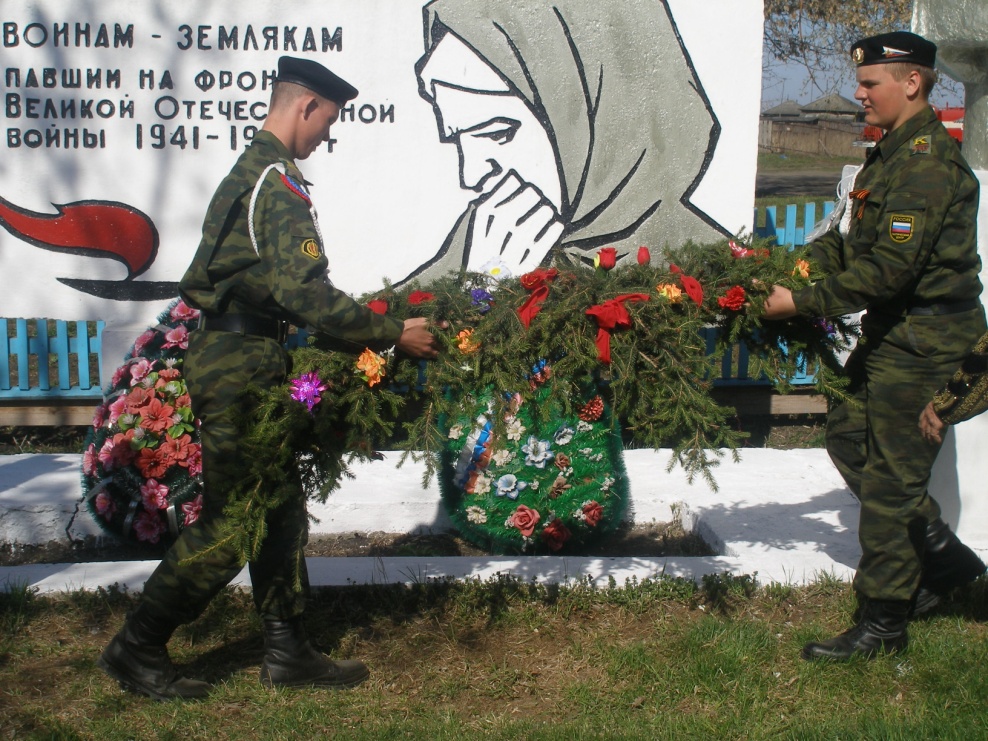 Тематический планСодержание программыРаздел I «Вводное занятие» Цели, задачи и содержание работы краеведческого кружка «Патриот». Особенности работы. Организация занятий. Значение работы. Понятия «родной край», краеведение. Краеведение- наука о родном крае.	Человек и его окружение. Что изучает краеведение. Источники изучения родного края. Творческое задание подобрать стихотворения, пословицы и поговорки о родном крае. Инструктаж по технике безопасности. Раздел II «Моя земля, моя Россия»Знакомство с историей возникновения   слободы « Прошлое и Настоящее слободы». Физико-географическое положение  и границы района. Символика  Ростовской области и Мартыновского района (герб,   песня «Мартыновский вальс»). «Проба пера» стихи собственного сочинения  о своей  малой Родине.   Проведение мероприятий, направленных на социально значимые действия: шефство над памятниками, благотворительная деятельность. Экскурсии по памятным местам хутора(осень, весна):-Братская могила х. Московский-Лысый курган. Высота 50-Могила воинам-кабардинцам во дворе Атрохова А.Н.-Братская могила на сельском кладбище-Чурюм балка.Экскурсия в сл. Б. Мартыновка,г. СтарочеркасскПрактическая работа:Определение по карте географического положения, крайних точек и границ района.Определение по карте расстояний  от своего населенного пункта до районного и областного центра.Творческая работа: Оформление  материалов в виде презентаций, альбомов и выставокРаздел I I I  «Моя земля, мой хуторок» Знакомство с Историей образования хутора Московский и Степной.  Происхождение названия. Первые жители хуторов. Переселенцы. Жители хуторов в разные годы. Земляки – участники войны, труженики тыла, дети войны.  Родная школа, ее история, выпускники, которыми школа гордится. Участники современных конфликтов. «Не позволяй душе лениться» Сбор материала о героях социалистического труда. Трудовые династии. Умельцы нашего поселка. Они рядом с нами..Встречи: Со старожилами и  жителями хуторов для сбора материалов для составления работы «История хутора»Трудовая династия  семья Трофимчук.Трудовые подвиги наших земляков. Лавник А.В. –орденоносецСтроительство школы. Встреча с Коростелевой Л.П. Первые учителя школы.Творческие работы:Павлюков И.А. . – участник боев за Берлин.Федюшин В. И., Брусницын А. В.-   Афганская война Пыстогов А.А., Мурадов М.А., Ефименко В.А. – участник Чеченской войны.Презентация  «Наш хуторок».Раздел IV «Эхо войны» Доской край, Мартыновская земля  в годы Великой Отечественной войны. Знакомство с воспоминаниями Атроховой Е.А. – очевидец военных событий в хуторе. «Земляки-хуторяне – участники войны». Подготовка и проведение Митинга, посвященного освобождению хуторов от немецко- фашистских захватчиков.; Митинг «День Памяти и Скорби» Изготовление приглашений в виде писем «Полевой почты» Книга памяти Мартыновского района и нашего хутора. Поисково- исследовательская работа «Где похоронены мои земляки? Продолжим Книгу Памяти» Раздел V «Кабардино-Балкария такая далекая и такая близкая».Знакомство  с физико-географическим  положением   и  границами республики. Символика   Знакомство с историей  присоединения к России Работа по книге « Прошлое  Настоящее и Будущие   республики». Административное деление. Знакомство с историей создания 115 кавалерийской дивизии. Проведение музейного урокаОпределение по карте географического положения, крайних точек и границ республики.Определение по карте расстояний  от своего района до Кабардино-БалкарииОформление материалов о Кабардино-БалкарииРаздел V I «Великая Победа»«Их имена навечно останутся в нашей памяти» Знакомство с  биографиями ветеранов- земляков Великой Отечественной войны. Создание проект -папки « Великая Отечественная война в судьбе моей семьи». Устный журнал: Мартыновцы – герои Советского Союза. Прутко Григорий Иванович, Колесников Сидор Иванович, Бордунов Виктор Никитович,   Полный кавалер ордена Славы Гончаров Иван Семёнович. Генералы – уроженцы района: Костенко Федор Яковлевич, Гончаров Василий Сафронович, Зыгин Алексей Иванович  Мероприятия, направленные на празднование Дня Победы над немецко-фашистскими захватчиками, уважение к памяти всех жертв фашистского террора, изготовление поздравительных открыток и поздравительных писем  жителям хуторов к Дню освобождения хуторов от немецких оккупантовРаздел VI I «Защитники Отечества» Знакомство с жизнью и подвигом соотечественников и воинов, которые держали оборону в1942 и освобождали район и хутора  в 1943Воины–ветераны 115 кавалерийской Кабардино-Балкарской дивизии: Каншаов Мусаби Исуфович, Катанчиев Таля Мемович Галачиев
Гудзе Тазеевич, Залиханов Магомет Каншаович Эздеков Абузед Якубович Гогуноков Каральби Хамзетович Кумахов Тимур ЛяшевичСергиенко Михаил Сергеевич - лейтенантРабота с корреспонденцией-письма ветеранам 115кав.дивизии, переписка  с родственникам погибших Сергиенко М.С. с Седовой В.Н., Лозница Л.Н.Поздравления их с памятными датамиПисьма-запросы в военкоматы, в Администрацию поселений, в школы, где есть захоронения наших земляковРаздел VI I I «Итоговое занятие» Подводим итоги работы кружка. Отчёт руководителяТематический план№ п/пТемы Количество часовКоличество часовКоличество часов№ п/пТемы Теоретические  занятияПрактические занятияВсего1.Вводное занятие2-22.Моя земля, моя Россия1018283.Моя земля, мой хуторок1216         284.Эхо войны1412          265.Защитники Отечества 1010   206Кабардино-Балкария такая далекая и такая близкая1210227.Великая Победа88168Итоговое занятие2Итого7074144№ п/пТемы Количество часовКоличество часовКоличество часов№ п/пТемы Теоретические  занятияПрактические занятияВсего1.Вводное занятие2-22.Моя земля, моя Россия1018103.Моя земля, мой хуторок1216124.Эхо войны1412145.Защитники Отечества 1010106Кабардино-Балкария такая далекая и такая близкая1210127.Великая Победа8888Итоговое занятие22Итого707470